[CreditNoteDescription]Credit NoteCredit Note Date[CreditNoteDate]Credit Note Number[CreditNoteNumber]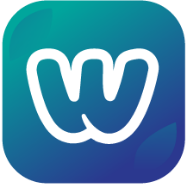 [ClientName][ClientAddress1][ClientAddress2][ClientCity] [ClientState] [ClientPostcode][ClientABN]Credit Note Date[CreditNoteDate]Credit Note Number[CreditNoteNumber][BusinessLegalName][BusinessAddress][BusinessTaxNumber]Task Task QuantityRateTaxAmount[TaskName][TaskDescription][TaskQuantity][TaskRate][TaskTaxAmount][TaskAmount]Product Product Product QuantityRateTaxAmount[ProductSKU][ProductName][ProductDescription][ProductQuantity][ProductRate][ProductTaxAmount][ProductAmount]Subtotal[CreditNoteSubTotal]GST[CreditNoteTaxTotal]Total [CreditNoteTotal]Payment TypeAmount Paid[PaymentType][PaymentAmount]Amount Due[AmountOutstanding]